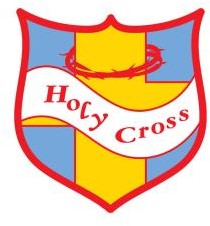 Holy Cross Catholic PrimarySchool OfferAt Holy Cross Catholic Primary School our belief is to respect the individuality of our pupils. Our school believes that every child is a unique gift with his or her individual talents and needs. We believe that each child should have a sense of worth and that the achievements of children with special educational needs should be noted and celebrated.Our school welcomes the views and experiences of parents of our Special Needs and Disabled children and encourage them to play an active role in their school lives. We welcome advice from outside agencies and endeavour to ensure that our SEND pupils enjoy academic, personal and social success.Holy Cross Catholic Primary has a number of specialist staff who work closely with our children who have SEND:Deputy Headteacher and SENDCO– Mrs Paula BrásSEND Governor – Mrs Marie WallaceAttendance – Mrs Debbie Patrick, Mr Chris Hall, Mr Graeme Halewood (ESW)Speech and Language Therapist Manager – Mrs Racheal BarrettSpecial Educational Needs Advisory and Assessment Teacher – Mrs Angela LynchFoundation Stage Intervention Team – Karen Franks/Linda HughesHeadstart Intervention- Peter Kennedy/Anthony Fitzsimmons/Suzanne HeggartyKS1 Intervention Team – Miss Joanne Harrison, Mrs Angela MayesKS2 Intervention Team – Miss Paula Smith, Mrs Pamela Davies, Mrs DeniseHughes, Miss Diane Brunt, Miss Angela MayesSchool Nurse – Mrs Catherine DaviesEngage and Change- Peter Kennedy/Antony FitzsimmonsKick Start- Luke Cullen/Matt Reid Specific Expertise and Programmes  in Partnership with ParentsHoly Cross offers a range of specialist programmes to support children identified as needing additional provision. Mrs Brás work alongside each class teacher to provide support and additional interventions if and when needed.Interventions are designed to support children with their individual needs during the school day. This additional provision supports children in the areas of need identified in the Code of Practice 2015. These areas are communication and interaction, cognition and learning, Social, Emotional and Mental Health and Sensory and/or physical..Below is a list of programmes that are in place at Holy Cross:Speech and Language Therapy – delivered throughout the school to children identified as having speech difficulties. A qualified speech and language therapist works with children on a one to one basis.Speech and Language Groups – delivered to children in F2, Y1 and Y2. Children work in small groups to develop language skills.SENNAT-  Delivered to children in all year groups who have additional educational needs following a detailed assessment.Tables /Division Bespoke Intervention– delivered in small groups across the school.Dough Disco – delivered to small groups or individual children who require more practise of their gross motor skills.Headstart Intervention- Intensive small group intervention in the prime areas of learning; communication and language, personal, social and emotional development and physical development.RWI  Phonics – Delivered to small groups of children  or one-to-one to children who require additional support with learning their phonics.  This is from F2-Y6. Power Maths pre-teach– delivered to children identified as having issues with the concept of number in Early Years Foundation StageEngage and Change  – Supports upper KS2 with emotional well-being and in developing positive mental health. Educational PsychologistDr Brooke Allan is committed to helping school and parents/carers meet the complex needs of children who are struggling to fulfil their potential. This includes children who are experiencing difficulties with their learning, emotions, behaviours, wellbeing, social and communication skills despite the support that they have already received through the graduated framework. This can be done through assessment and consultation with parental consent.Speech and Language Therapists – Talk About TownRachel Barratt works within Holy Cross to identify, assess, and implement 1:1 speech and language provision with parental consent. They support children by tailoring a personalised piece of work to meet their needs. Rachel is also on hand to advise teaching staff and work closely with our parents.HealthThe school’s policy on the administration of medication follows the guidance set out in Managing Medicines in Schools and Early Years Settings (2005). The management and administration of medication is managed by the Headteacher, Mrs Clare Higgins in close liaison with other members of the Senior Leadership Team. Consent for the administration of medication is given by parents/carers before any administering takes place. Appropriate staff are trained in First Aid and members of the Senior Leadership Team are trained to administer specific medication, such as insulin.Pupils with medical /physical needs which impact upon learning or safety in school will be provided with a Health Care Plan drawn up with the support of the parent, school nurse, paediatrician, SENDCo and the Class Teacher. Pupil’s views are taken into consideration and older children are invited to contribute to the meeting. A Risk Assessment may be necessary. A review should take place at least annually.Pupils are encouraged to have a healthy lifestyle and all parents are invited to sample the healthy lunchtime food during Parents’ Evenings, in order to encourage their children to choose healthy options.Transitions to New SchoolsFoundation 1 and Foundation 2 staff work closely together to support the transition of children into F2. This includes sharing activities together, including school trips and outings.  Transition booklets are also used to support children who may require an enhanced transition.  Staff at Holy Cross work really closely with local secondary schools to support transitions into Key Stage 3. This involves meetings between staff and children, and can include visits to a secondary school for some pupils with additional needs. Pupils are accompanied by school staff when appropriate.Extra-Curricular activitiesHoly Cross Catholic Primary offers an extensive range of extracurricular activities for all children throughout the school. These clubs are led by professional coaches from Kick Start as well as our own class teachers. All clubs change every half-term and are always free of charge.Breakfast ClubBreakfast Club is available to all pupils from Foundation Stage 2 to Year 6, Monday to Friday. It begins at 8:30am and is run by our Teaching Assistants. Children receive cereal, toast, fruit, milk and/or fruit juice as part of their daily breakfast. There is no charge for our breakfast club. Updated September 2022